Beiratkozás2022/23. tanévKedves Szülők!Készítettünk Önöknek egy rövid útmutatót gyermekük általános iskolába történő beíratásához.A beiratkozás menete:Gyorsabb, az adminisztrációs feladatok jelentős része otthonról elvégezhető: Előzetes jelentkezés az Kréta rendszeren keresztül, majd 2022.04.21-22. a kitöltött dokumentumok leadása, iratok személyes bemutatása a Gárdonyi G. u. 14. alatti épületünk Titkárságán.Online jelentkezés felülete:KRÉTA e-Ügyintézés (e-kreta.hu)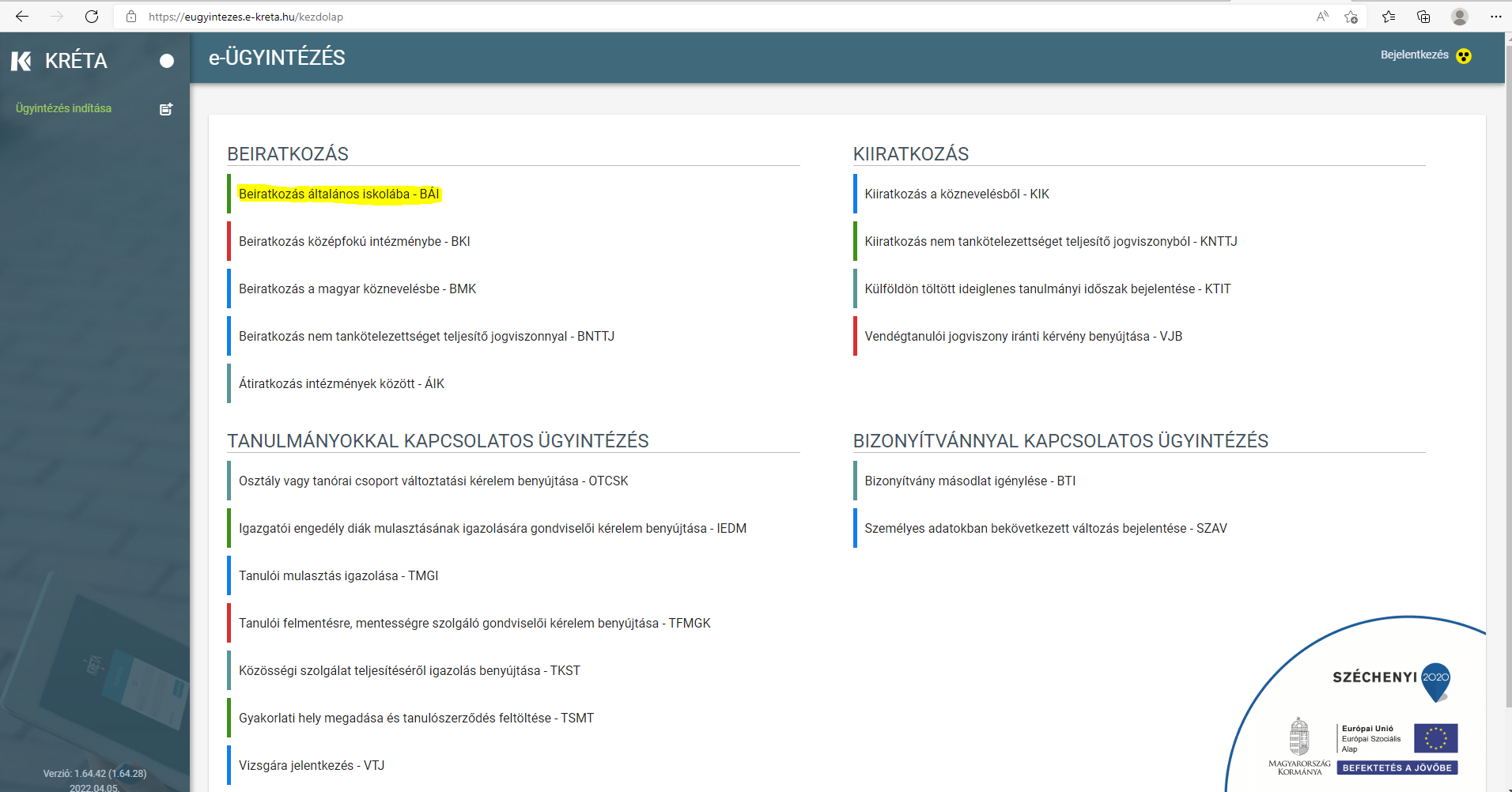 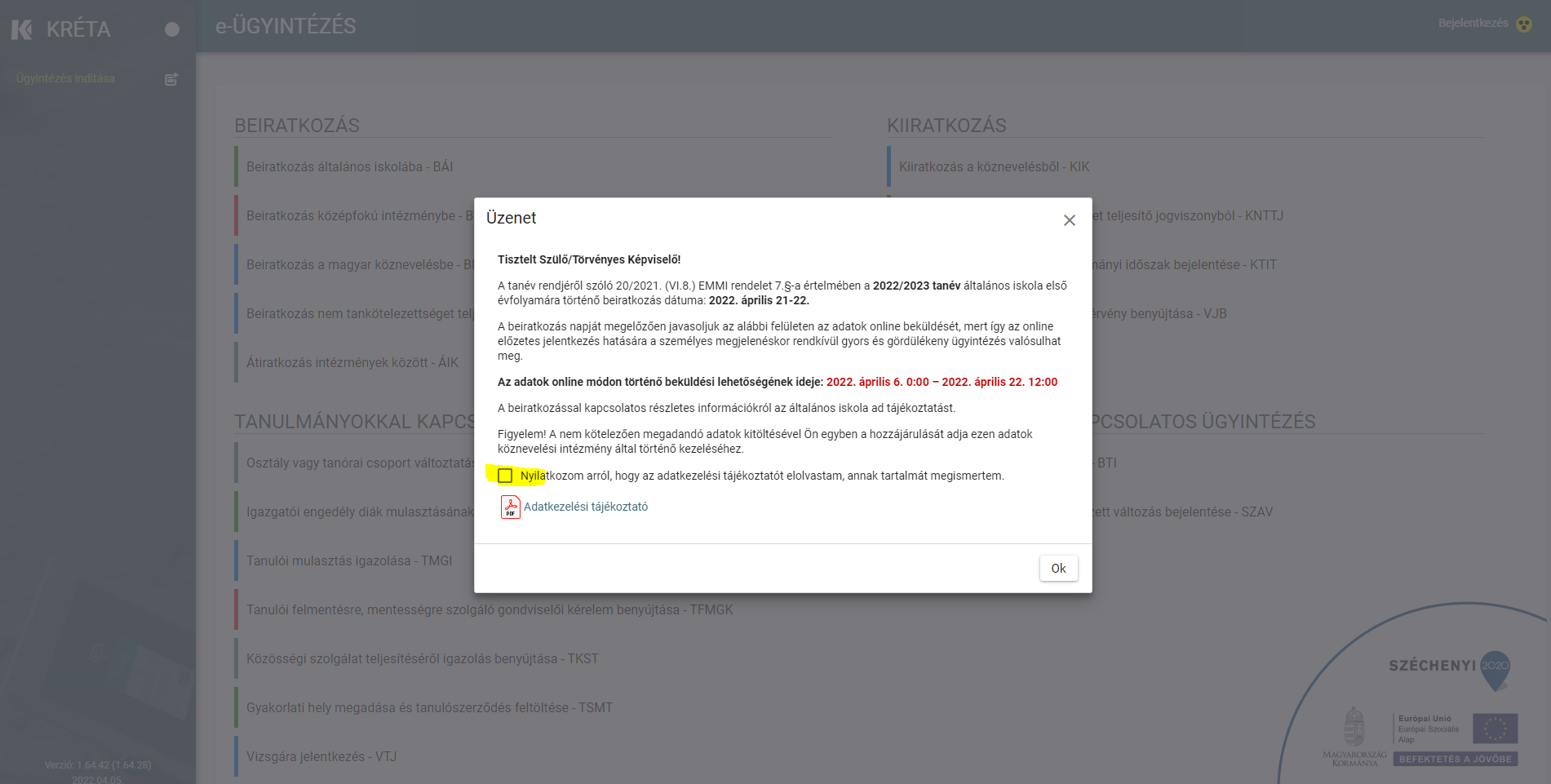 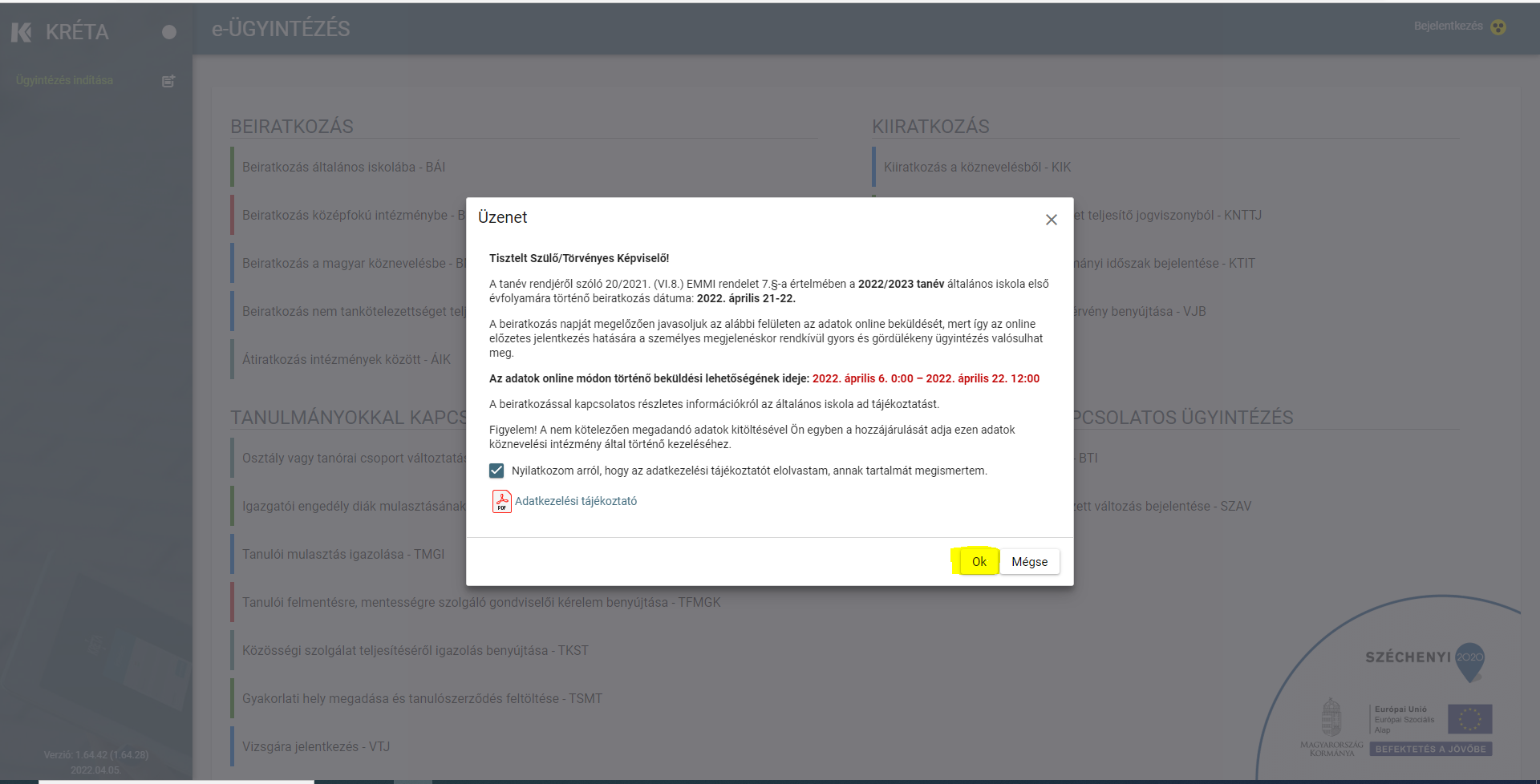 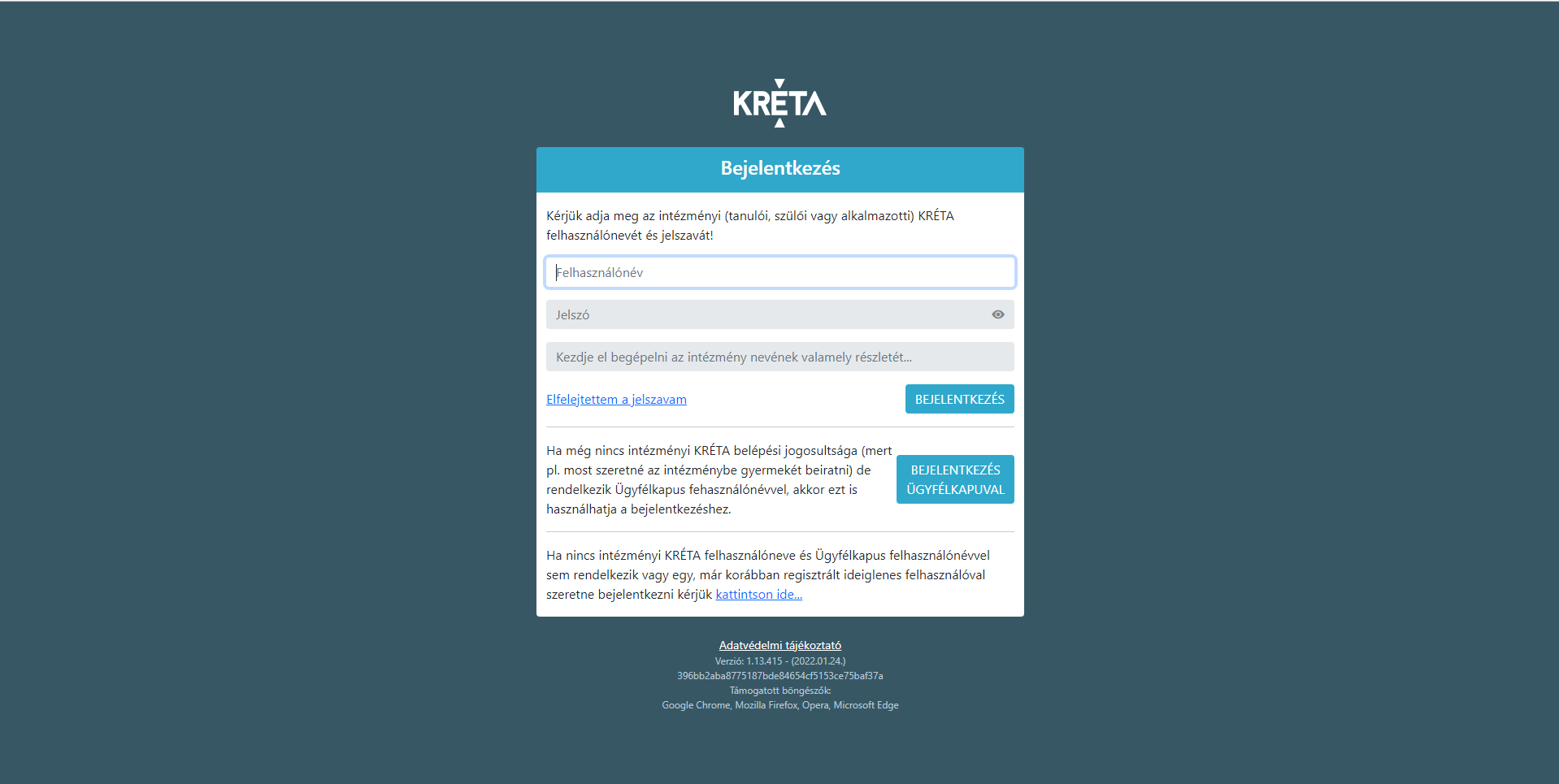 Kréta azonosítóval rendelkezőknek azok válasszák, akik Ügyfélkapus felhasználónévvel rendelkeznekakik ideiglenes felhasználónév létrehozásával szeretnék az előzetes jelentkezéssel beíratni gyermeküket, a kattintson ide feliratra kattintsanak, majd: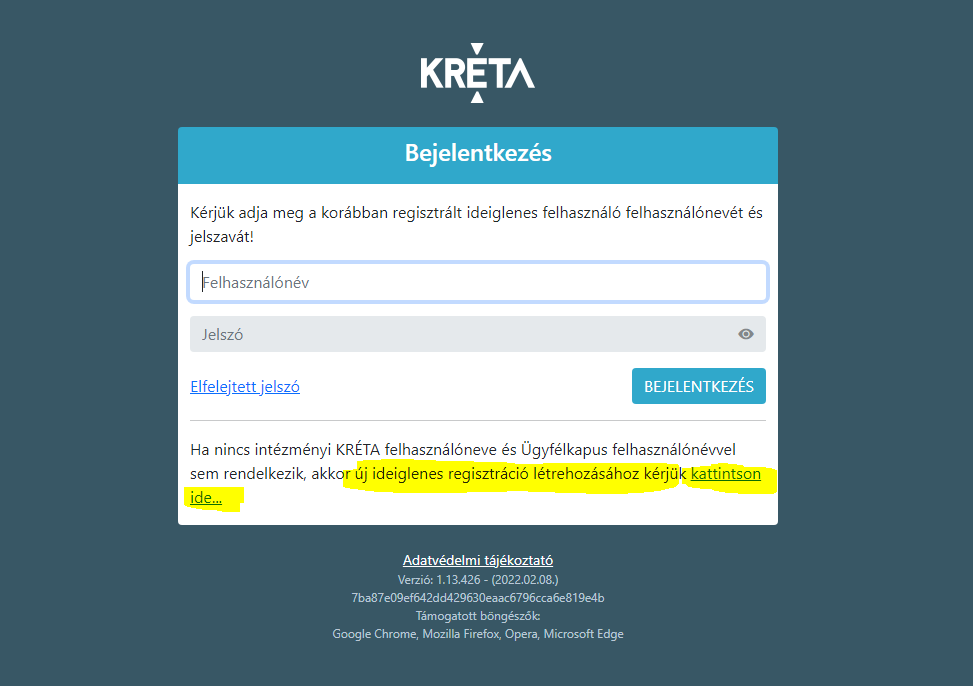 Fontos! Két kréta rendszere van iskolánknak, az általános iskolai beiratkozásnál a klik032354001-032354 azonosítóval rendelkezőt kell választani, a képen kékkel jelölve! 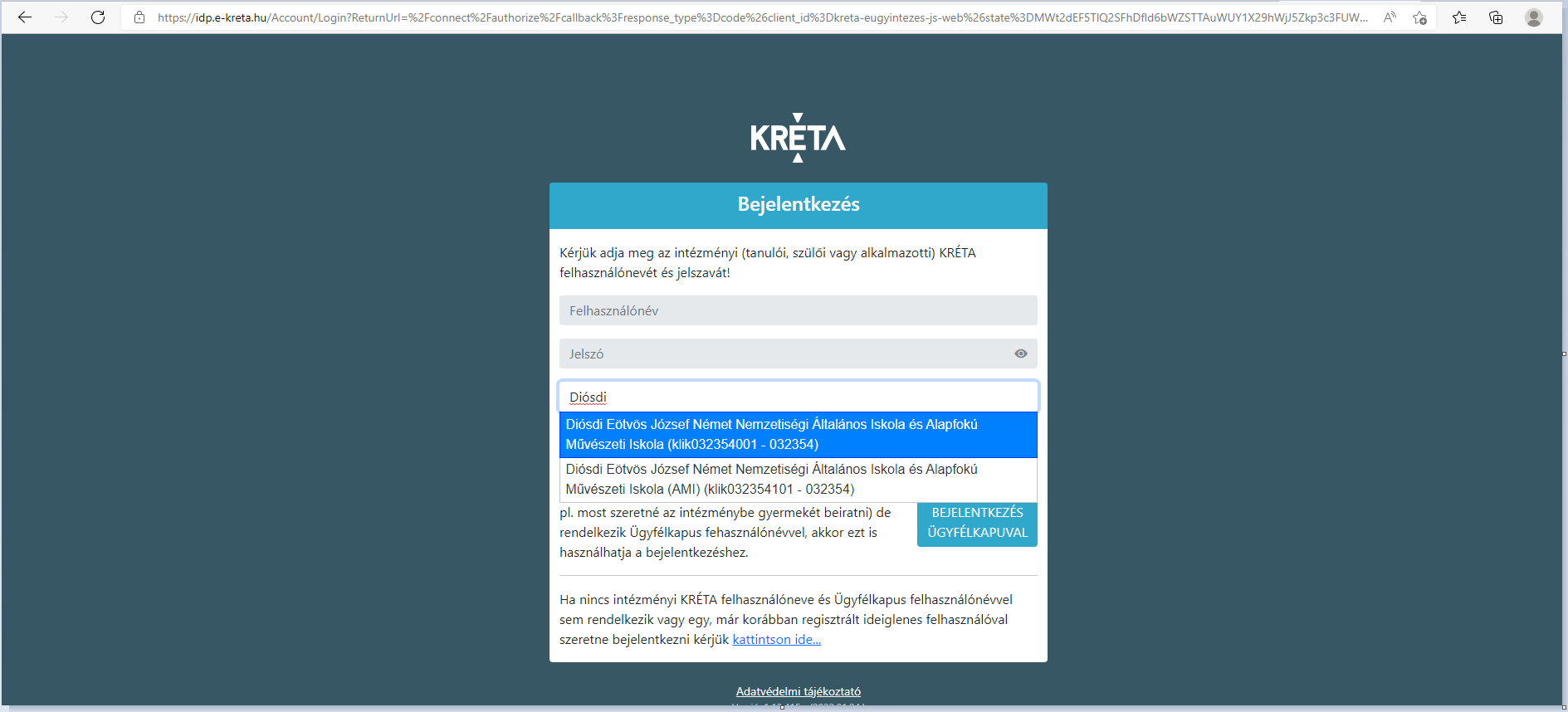 Belépés után a felület: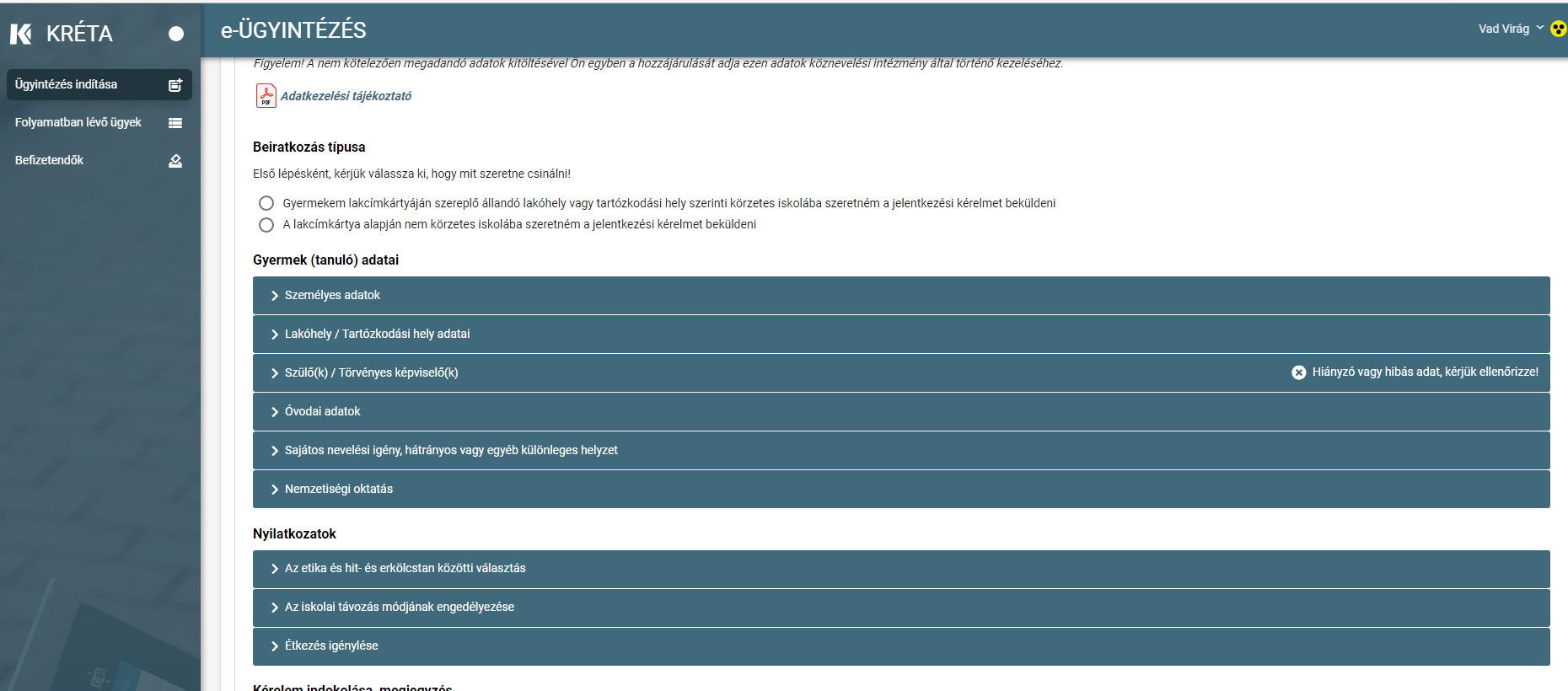 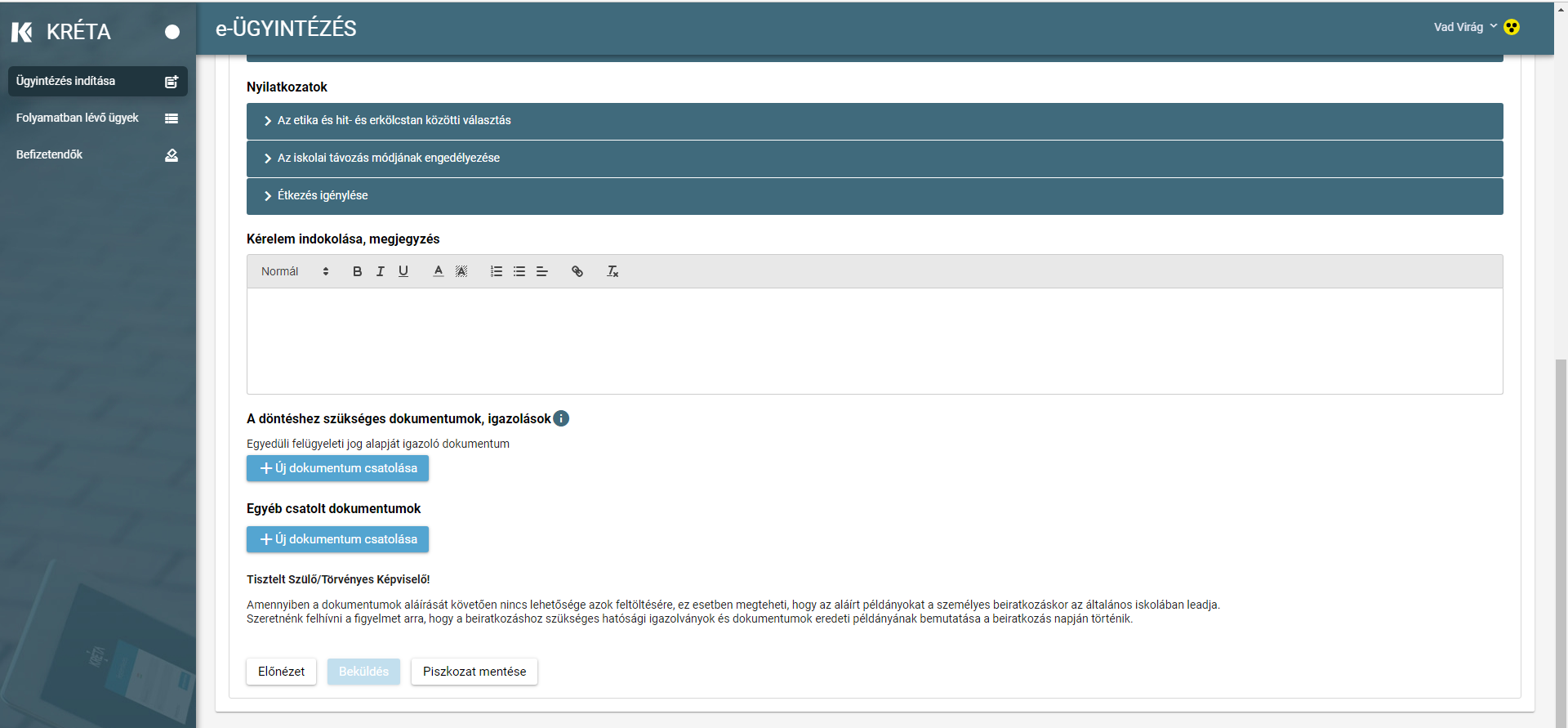 A megjegyzés rovatba kérjük írják be, hogy 1. és 2. helyen mely osztályokba szeretnék, ha gyermekük az első osztályt kezdené:1.a Hidvégi Ildikó1.b Keményné Pap Szilvia-Kiri Zsuzsanna1.c Tóth Ágnes-Lendvai Brigitta1.d Szöllősy Zsuzsanna1. e Viszlayné Török Ivett-Németh PetraKérjük a csatolmányba az alábbi dokumentumok feltöltését (kitöltve, aláírva):Adatlap beiratkozáshoz3.számú melléklet szülői nyilatkozatnemzetiségi nyilatkozat (nemzetiségi oktatásra jelentkezőknek!)Hit- és erkölcstan (választható etika, vagy hit- és erkölcstan: Római katolikus, Református, Pünkösdi (Paulus), Hit Gyülekezete)5_életvitelszerű tartózkodásSzemélyesen történő ügyintézés a Gárdonyi G. u. 14. alatti épületünk Titkárságán. Időpontja: 2022.04.21. 8-18 óráig és 2022.04.22. 8-17 óráig.A beiratkozásra kérjük, hogy kitöltve hozzák magukkal a fent megjelölt dokumentumokon kívül a személyes irataikat és gyermekük születési anyakönyvi kivonatát is!